SECRETARIA MUNICIPAL DE EDUCAÇÃOPONTE ALTA DO NORTE-SCESCOLA: CEME RECANTO DA CRIANÇAPROFESSORA: ADRIANA DOS SANTOSTURMA: 1°ANOTURNO: VESPERTINOATIVIDADES REMOTAS/ NÃO PRESENCIAIS: 08/06/2020 Á 11/06/2020SEGUNDA - FEIRA 08/06PORTUGUÊS RIMA QUERIDOS ALUNOS OUÇA A LEITURA DESSAS DUAS PALAVRAS QUE SEUS PAIS OU RESPONSÁVEIS IRÃO LER PARA VOCÊS DA (PÁGINA 23) DA LDI, BOTÃO E CORAÇÃO; COPIE ESSAS DUAS PALAVRAS EM SEU CADERNO E OBSERVE A ESCRITA DESTAS PALAVRAS: RESPONDA. 1) O QUE ESSAS PALAVRAS TÊM DE SEMELHANTE?            ( ) O SOM INICIAL     (  ) O SOM FINAL2) PINTE A PARTE IGUAL DESSAS PALAVRAS.BOTÃO CORAÇÃO 3)  O NOME DO QUE ESTÁ REPRESENTADO NOS DESENHOS ABAIXO TAMBÉM RIMAM COM BOTÃO E CORAÇÃO. DESCUBRA AS LETRAS QUE ESTÃO FALTANDO PARA COMPLETAR ESSES NOMES.           ÃO             ÂO          ÂO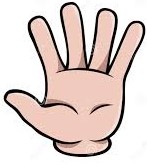 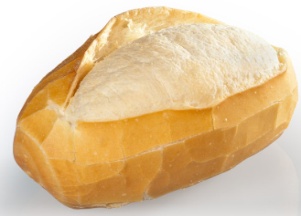 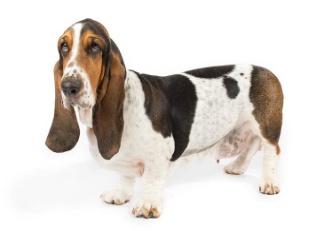  4) PINTE NAS PALAVRAS ABAIXO O QUE NÃO É LETRA.         BOTÃO - CORAÇÃO - MÃO -PÃO - CÃO  5) EM SEU CADERNO ESCREVA 10 PALAVRAS QUE TENHA RIMA.CIÊNCIAS 1) SENHORES PAIS OU RESPONSÁVEIS FAZER A LEITURA DO TEXTO DA (PÁGINA 10) MEU CORPO TEM .NO TEXTO PEDIR PARA QUE SEU FILHO CIRCULE  AS PARTES DO CORPO E DEPOIS DESENHE ESTAS PARTES DENTRO DO QUADRO AO LADO DO TEXTO .TERÇA – FEIRA 09/06MATEMÁTICAPÁGINAS: 17 E 18 NÚMEROS, FORMAS E MEDIDAS. O DIA DO SEU ANIVERSÁRIO, OS AMIGOS QUE VOCÊ TEM A FORMA DA BOLA DE FUTEBOL... PREPARECE-SE VOCÊ VAI APRENDER E SE DIVERTIR MUITO NESTE CAPITULO!1) NÚMEROS DE 1 A 10 1-2-3-4-5-6-7-8-9-10AS PESSOAS USAM NÚMEROS EM MUITAS SITUAÇÕES. VEJA ESTAS: 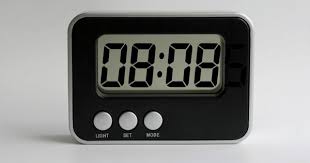 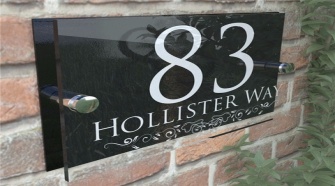 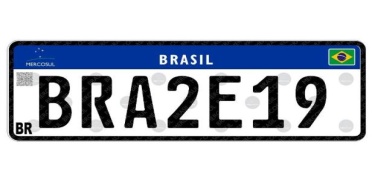 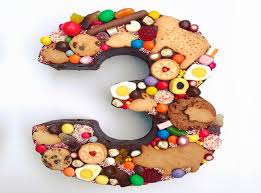 ATIVIDADES 1) RESPONDA QUANTOS ANOS VOCÊ TEM? FAÇA UM DESENHO PARA REPRESEMTAR A SUA IDADE DENTRO DO QUADRO.2) VOCÊ CONHECE O NÚMERO QUE INDICA SUA IDADE? PINTE ESSE NÚMERO.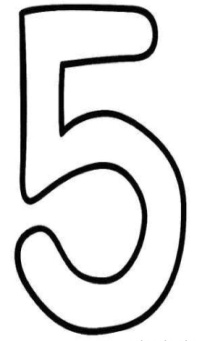 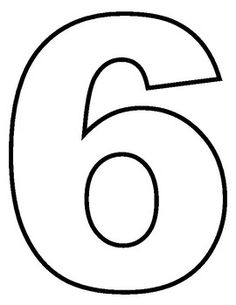 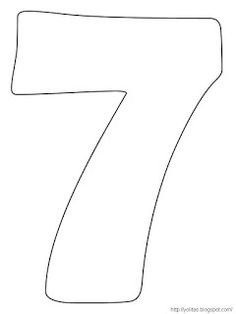 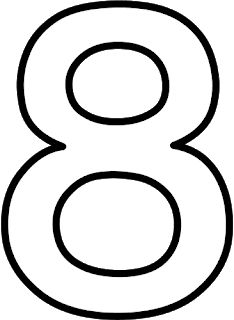 3) EM QUE MÊS VOCÊ FAZ ANIVERSÁRIO?4) OS NÚMEROS DE ALGUNS VAGÕES DESTE TREM ESTÃO APAGADOS VAMOS COMPLETAR A SEQUENCIA ATÉ O 9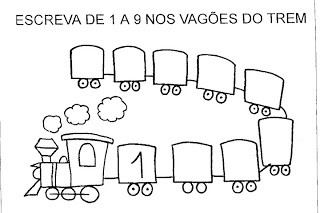 5)  QUANTAS LETRAS TEM O SEU NOME?QUARTA – FEIRA 10/06HISTÓRIAPÁGINA 13 E 14UM DOCUMENTO QUE CONTA HISTÓRIAS APRENDER É DIVERTIDO RESOLVA O ENIGMA A SEGUIR E DESCUBRA QUAL É O NOME DO DOCUMENTO CITADO NO TEXTO ANTERIOR.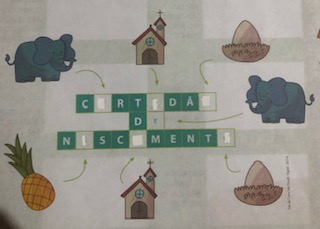 AS FOTOGRAFIAS TAMBÉM CONTAM HISTÓRIAS VEREFIQUE O MATERIAL DE APOIO, RECORTE AS FOTOS E COLE ESSAS IMAGENS NOS ESPAÇOS CORRETOS, DE ACORDO COM AS INFORMAÇÔES.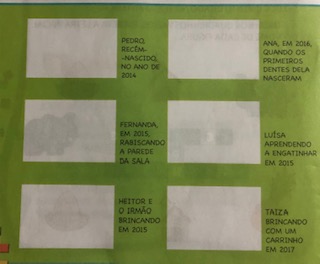 QUINTA – FEIRA 11/06GEOGRAFIAPÁGINA 07ATIVIDADES 1) CIRCULE NA PÁGINA ANTERIOR ,OS DESENHOS QUE REPRESENTAM OS LUGARES QUE VOCÊ COSTUMA FREQUENTAR.2) ALÉM DESSES LUGARES, HÁ UM QUE É ESPECIAL, POISÉ NELE QUE VIVEMOS E PASSAMOS A MAIOR PARTE DO TEMPO .PINTE OS PONTINHOS OBSERVANDO AS CORES INDICADAS E DESCUBRA QUE LUGAR É ESSE.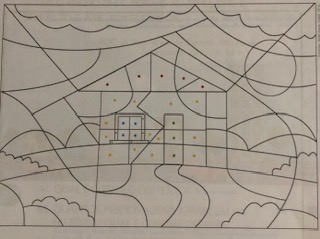 3) ESCREVA, COMO SOUBER O NOME DO LUGAR QUE VOCÊ DESCOBRIU.